Современные образовательные технологии  в образовательном пространстве. Технология учебного проектирования. «Любая деятельность может быть либо технологией, либо искусством. Искусство основано на интуиции, технология - на науке. С искусства все начинается, технологией заканчивается, чтобы затем все началось сначала». Беспалько В.П.      Одним из новых понятий для педагогики является понятие технологии, часто встречающееся в педагогической литературе (научной, публицистической, учебной). Разнородность содержания вкладываемого в это понятие различными авторами, говорит о том, что оно еще не достигло необходимой для правомерного использования степени сформированности.Вместе с тем дальнейшее развитие педагогической науки показывает, что появление этого термина и направления исследований в педагогике не является случайностью. В частности, в Концепции Модернизации образования на период до 2020 года, главной задачей является обеспечение современного качества образования на основе сохранения его фундаментальности и соответствия актуальным и перспективным потребностям личности, общества и государства.Понятие «технология» пришло к нам вместе с развитием компьютерной техники и внедрением новых компьютерных технологий. В науке появилось специальное направление - педагогическая технология. Это направление зародилось в 60-е годы XX в США, Англии и в настоящее время распространилось практически во всех странах мира.В настоящее время существует множество педагогических технологий различающихся по целям, задачам, структуре, методике ускоренного обучения, групповое обучение, обучающие игры, дистанционное обучение и т.д. Многие из них используются не только в образовательном процессе, но и в других сферах. До разработки универсальной технологии обучения, опираясь на которую каждый педагог мог бы формировать отвечающую всем требованиям идеальную личность, еще очень далеко. Сегодня можно говорить только об элементах технологизации обучения, использование которых делает обучающий процесс более эффективным. Об этом говорят и исследователи данной проблемы Беспалько В.П., Селевко Г.К., Сластенин В.А., Маврин С.А.Отличием педагогических технологий от любых других является то, что они способствуют более эффективному обучению за счет повышения интереса и мотивации к нему студентов.Причины многих педагогических неудач и просчетов коренятся в недостаточной теоретико-практической педагогической грамотности преподавателей. Поэтому целью нашего занятия является определение современного понимания и использования категории «педагогическая технология» в учреждениях СПО. Сущность педагогической технологии и педагогического проектированияЗарождение идеи технологии педагогического процесса связано, прежде всего, с внедрением достижений научно-технического прогресса в различные области теоретической и практической деятельности. Нужно отметить, что у истоков технологизации в педагогике стоял А.С. Макаренко. В своей всемирно известной «Педагогической поэме» он писал, что «наше педагогическое производство никогда не строилось по технологической логике, а всегда по логике моральной проповеди»№. Он считал, что именно поэтому у нас просто отсутствуют все важные отделы педагогического производства: технологический процесс, учет операций, конструкторская работа, применение конструкторов и приспособлений, нормирование, контроль, допуски и браковка.Любая деятельность в том числе и педагогика может быть технологией. Искусство основано на интуиции, технология на науке. С искусства все начинается, технологией заканчивается, чтобы затем все началось с начала. А в рамках нее любое планирование, а без него не обойтись, противоречит экспромту, действиям по интуиции, т.е. является началом технологии.Массовое внедрение педагогических технологий исследователи относят к началу 1960-х гг. и связывают его с реформированием в начале американской, а затем и европейской школы. К наиболее известным авторам современных педагогических технологий относятся за рубежом Дж. Керолл, Б. Блум, Д. Брунер, Д. Хамблин, Г. Гейс, В. Коскарелли. Отечественная теория и практика осуществления технологических подходов к образованию отражена в научных трудах П.Я. Гальперина, Н.Ф. Талызиной, А.Г. Ривина, Л.Н. Ланда, Ю.К. Бабанского, П.М. Эрдниева, И.П. Раченко, Л.Я. Зориной, В.П. Беспалько, М.В. Кларина, Макаренко А.С., Беспалько В.П.Категории «технология», «педагогическая технология», «технология обучения»Сегодня в педагогической и психологической литературе часто встречается понятие «технология». Легко установить, что означает слово «технология», образованное от латинских слов «технос» - искусство, мастерство, ремесло и «логос» - наука. Технологией обычно называют процесс переработки исходного материала с целью получения продукта с заранее заданными свойствами. Под технологией надо понимать совокупность и последовательность методов и процессов преобразования исходных материалов, позволяющих получить продукцию с заданными параметрами.В психолого-педагогической литературе можно встретить несколько сильно отличающихся друг от друга взглядов на понятие «технология». Систематизация различных точек зрения позволяет выделить 3 основных подхода к определению технологии обучения. При первом подходе под технологией часто подразумевают частную методику по достижению отдельно поставленной цели. Использование понятия «технология» в этом смысле не дает педагогике чего-то нового, не конкретизируя процесс обучения. Происходит просто подмена одного понятия другим. Сторонники второго подхода под технологией подразумевают педагогическую систему в целом. Однако необходимо заметить, что важнейшими элементами педагогической системы, согласно трактовке В.П.Беспалько, является учащиеся и преподаватели. Технология же является характеристикой того способа обучения, которой заложен в педагогической системе и не может включать в себя учащихся и преподавателей в явном виде. Несмотря на несоответствие понятий «технология» и «педагогическая система», данная трактовка технологии более близка к ее первоначальному смыслу, т.к. технология включает в себя не только методику, но и такой важнейший элемент педагогической системы, как система средств обучения. В русле третьего подхода технологию рассматривают не просто как методику или педагогическую систему, а как оптимальную для достижения заданной цели методику или систему, как некий алгоритм. Не случайно появился термин «современные технологии», подразумевающий наиболее эффективные и быстрые способы получения результатов на данном уровне развития общества. Технология - это не оптимальный и наиболее эффективный способ, а любой способ обучения, отвечающий требованиям технологичности процесса.Кроме представленных 3-х подходов, уже достаточно точно обозначившихся в педагогической литературе, понятие «технология» употребляется, по крайней мере, еще в 3 смыслах:1. Как синоним понятия «методика» или «форма организации обучения»;2. Как совокупность всех использованных в конкретных педагогической системе методов, средств и форм (технология В.В.Давыдова, традиционная технология обучения и т.п.);3. Как совокупность и последовательность методов и процессов, позволяющих получить продукт с заданными свойствами.Термин «технология» лучше использовать педагогу в третьей трактовке, которая сохраняет первоначальный, пришедший из промышленного производства, смысл.В педагогике термин «технология» появился относительно недавно, в 60-е годы XIX в., под технологией обучения подразумевается определенный способ обучения, в котором основную нагрузку по реализации функции обучения выполняет средство обучения под управлением человека. Говоря по-другому, в технологии обучения ведущая роль должна отводиться средству обучения. При технологии обучения учитель не обучает учащихся, а выполняет функцию управления средствами обучения, а также функции стимулирования и координации деятельности учащихся. Итак, в технологиях обучения важнейшую и ведущую роль играет средство обучения.Структура технологии обучения включает в себя следующие основные компоненты:1. Предварительная диагностика уровня усвоения учебного материала и отбор обучаемых в группы (классы) с однородным уровнем уже имеющихся знаний и опыта. Результаты широкого применения предварительного диагностирования в школах доказали необходимость включения этого элемента в практику. Предварительная диагностика и отбор необходимы в большинстве случаев при начале изучения какого-либо курса, предмета.2. Мотивация и организация учебной деятельности учащихся. При введении технологии обучения это направление в работе учителя приобретает особенно важное значение. Взаимодействие учащегося со средством обучения не всегда может приносить радость и удовольствие. Поэтому основная задача учителя при внедрении технологии обучения - привлечение учащихся к занятиям познавательной деятельностью и поддержка этого интереса.3. Действие средств обучения. Этот этап и есть собственно процесс обучения, осуществляющийся через взаимодействие учащихся со средствами обучения. На этом этапе происходит усвоение учебного материала учеником при взаимодействии не с учителем, как при фронтальном или индивидуальном обучении, а со средством обучения.4. Контроль качества усвоения материала. Технология уделяет значительное внимание процессу контроля. В технологии компоненты организации деятельности и контроля равнозначны - это два взаимосвязанных и взаимодополняющих друг друга блока.Необходимо заметить, что использование средств обучения возможно на любом этапе учебного процесса, однако технологией процесс обучения становится только в том случае, когда средство обучения используется на ключевом этапе - этапе учебной деятельности. Использование средств обучения на всех других этапах говорит только о той или иной степени полноты используемой технологии.В некоторых случаях процесс обучения, содержащий значительный элемент общения и взаимодействия людей, можно назвать технологичным процессом. Это становится возможным, если средства обучения играют ведущую роль, а цель обучения ставится диагностично.Ведущим звеном любой технологии является средство обучения, это позволяет сделать вывод, что технологии обучения формируются на этих же уровнях. В соответствии с классификацией средств обучения по 3-м уровням (учебное занятие, предмет, весь процесс обучения) технологии обучения также можно разделить на 3 уровня:– технология занятия;– технология предмета;– технология процесса обучения.Из занятий, проводимых в учебных заведениях, к технологичным в полной мере относятся:– занятия или элементы занятий по контролю усвоения знаний с использованием различных технических средств контроля, позволяющих сразу оценить качество знаний;– лабораторные и практические работы, проводимые учащимися самостоятельно с использованием разработок.В системе общего профессионального образования, «технология» формирует у учащихся систему технологических знаний и умений, закладывающую основы для успешной профессиональной деятельности.Чрезвычайно важно, что «технология» может стать вершиной образовательного процесса, если правильно понимать сущность образования и технологичность дисциплины. Она венчает образование не только, в том смысле, что аккумулирует знания всех дисциплин, а теоретическое знание превращает в деятельность, в конкретное действие, которые воплощают в созданных предметах окружающего мира.Таким образом, современный смысл терминов «педагогическая технология», «технология обучения» раскрывается при акценте на ведущее звено «технологии» - средство(а) обучения.В настоящее время педагогическую технологию понимают как последовательную, взаимосвязанную систему действий педагога, направленных на решение педагогических задач, или планомерное и последовательное воплощение на практике заранее спроектированного педагогического процесса.Представление о педагогической технологииПедагогическая технология- это строго научное проектирование и точное воспроизведение гарантирующих успех педагогических действий. Педагогическая технология может рассматриваться как совокупность внешних и внутренних действий, направленных на последовательное осуществление этих принципов в их объективной взаимосвязи, где всецело проявляется личность педагога. Любая педагогическая задача эффективно может быть разрешена только с помощью адекватной технологии, реализуемой квалифицированным педагогом-профессионалом.Представление о педагогической технологии предполагает:· возможность разработки различных выверенных педагогических технологий специалистами, имеющими высокий уровень теоретической подготовки и богатый практический опыт;· возможность свободного выбора педагогических технологий в соответствии с целями, возможностями и условиями взаимосвязанной деятельности учителя и учащихся.Педагогические технологии могут быть представлены как технологии обучения и технологии воспитания. В. В. Пикан выделяет наиболее существенные признаки таких технологий:· технология разрабатывается под конкретный педагогический замысел, в основе ее лежит определенная методологическая, философская позиция автора;· технологическая цепочка педагогических действий,операций коммуникаций выстраивается строго в соответствии с целевыми установками, имеющими форму конкретного ожидаемого результата;· технология предусматривает взаимосвязанную деятельность учителя и учащихся на договорной основе с учетом принципов индивидуализации и дифференциации, оптимальной реализации человеческих и технических возможностей, диалогического общения;· элементы педагогической технологии должны быть, с одной стороны, воспроизводимы любым учителем, а с другой- гарантировать достижение планируемых результатов (государственного стандарта) всеми школьниками.· Органической частью педагогической технологии являются диагностические процедуры, содержание критерии, показатели и инструментарий измерения результатов деятельности.Соответственно этапам решения педагогической задачи вне зависимости от их содержания и временных рамок можно различать взаимосвязанные общие и частные технологии. К общим относятся технологии конструирования, например, процесса обучения и его осуществления. Частные-технологии решения таких задач обучения и воспитания, как педагогическое стимулирование деятельности учащихся, контроль и оценка ее результатов, и более конкретных - типа анализа учебной ситуации, организации начала урока и другие.Категория «педагогическое проектирование»Педагогическое проектирование- это высший уровень педагогической деятельности, проявляющийся в творчестве  преподователя, в постоянном совершенствовании искусства обучения, воспитания и развития человека. Педагогическое творчество рассматривается как состояние педагогической деятельности, при котором происходит создание принципиально нового в содержании, организации учебно-воспитательного процесса, в решении научно-практических проблем.Педагогическое проектирование- проявление постоянного разностороннего творчества. Она предполагает наличие у педагога совокупности творческих способностей, качеств, исследовательских умений, среди которых важное место занимают инициативность и активность, глубокое внимание и наблюдательность, искусство нестандартно мыслить, богатое воображение и интуиция, исследовательский подход к анализу учебно-воспитательных ситуаций, решению педагогических задач, самостоятельность суждений и выводов.Педагогическое проектирование с технологической точки зрения - это система, основными компонентами которой являются высокая общая культура, гуманистическая направленность, профессиональные знания и умения, творчество и педагогические способности, технологическая компетентность.Технологическая подсистема:· Информационно-содержательная технология.· Педагогическая техника.· Набор различных методов и приемов педагогического воздействия и взаимодействия.· Умение проектирования и конструирования новых педагогических технологий.· Творческость (творческое воображение, интуиция, импровизация, сотворчество).Технологичность придает педагогическому проектированию другое качество, другую сущность - мастерство владения педагогическими технологиями, проектированием и организацией диалога, дифференциацией, интеграцией и другими, а не методикой передачи информации. Владение педагогическими технологиями совершенствует педагогическое проектирование. Даже имея средние способности, преподаватель может стать педагогом мастером.Уровень педагогического проектирования зависит от уровня технологической компетентности и определяется на основе следующих основных критериев:1) целесообразности (по направленности);2) творчества (по содержанию деятельности);3) технологичности (по уровню педтехники);4) оптимальности (по выбору эффективных средств);5) продуктивности (по результату);Чем выше технологичность педагога, тем выше уровень его педагогического проектирования.На этапе становления педагогического мастерства будущего преподавателя необходимо сформировать гуманистическую направленность и педагогическую культуру, приобрести необходимые знания и умения, развить способности и овладеть педагогическим проектированием.Педагогическое проектирование - это совокупность практических умений, необходимых для организации творческой деятельности педагога.Технология проектирования педагогического процессаОдним из решающих условий успешного протекания педагогического процесса является его проектирования, включающее в себя анализ, диагностику, определение прогноза и разработку проекта деятельности. Технологию проектирования педагогического процесса можно представить как единство технологии проектирования содержания (проективно-содержательная), проектирования материальных и материализованных средств (проективно-материальная) и проектирования деятельности (проективно-операционная). Они выделяются последовательно осуществляемые педагогом аналитическая, завершающаяся постановкой диагноза, прогностическая, проективная, творческая и мыслительная деятельности. Анализ, прогноз и проект - неразрывная триада при решении любой педагогической задачи вне зависимости от ее предметно-содержательного наполнения и временных ограничений. Продуктивность решения задач в равной мере обуславливается качеством технологии проектирования вне зависимости от того, был ли проект как ее результат заранее зафиксирован на бумаге в формате плана (плана-конспекта) или нет.Технология проектирования педагогического процесса не может быть сведена к обдумыванию лишь действий педагога, содержания и возможностей использования педагогических средств.Педагогические цели, налагаясь на конкретные образовательные ситуации, на этапе подготовки педагогического процесса должны осознаваться как педагогические задачи. В. А. Кан-Калик и Н. Д. Никандров считают, что в творческом процессе педагога одновременно или последовательно должны осмысливаться разные педагогические задачи.Затем должна осмысливаться этапная педагогическая задача, связанная с конкретным этапом педагогической деятельности учебной или воспитательной сфере, отражая определенную ступень в формировании личности. Наконец, в каждом микроэлементе педагогического процесса должны осмысливаться постоянно возникающие ситуативные педагогические задачи.Осознание педагогической задачи - это непременное условие ее продуктивного решения. Если педагогическая задача не осознается, то она как таковая и не решается. Начинающие педагоги нередко опускают стадию осмысления и постановки педагогической задачи по неопытности. Осознание педагогической задачи предопределяет анализ ее исходных данных и постановку диагноза. Анализ исходных данных должен быть направлен на уяснение состояния его основных компонентов: воспитателей, воспитанников и характера сложившихся между ними отношений; содержания образования, наличных средств и условий, в которых педагогический процесс осуществляется. Все это составляет основу для постановки педагогического диагноза, т.е. такого практического действия, которое основано на выверенных научных данных. Диагноз в практической педагогике- оценка общего состояния педагогического процесса или его отдельных компонентов в тот или иной момент его функционирования на основе всестороннего целостного обследования.Технологии проектирования и научного исследованияПедагог должен владеть технологиями проектирования и научного исследования. Исследования направленно на решение какой-либо проблемы в работе педагогической системы, в учебно-воспитательном процессе, взаимодействии педагогов и воспитанников и т.д. Противоречия могут существовать между компонентами педагогической системы, результатами и заказом общества (граждан), между взаимодействием школы и среды, затратами сил субъектов педагогического процесса и результатами и т.д.Технологией проектирования педагогического исследования может быть представлена следующей последовательностью действий:1. Проводим анализ педагогической системы и ее функционирования, выявляем проблемы;2. Определяем тему исследования, которая очерчивает круг исследовательской работы;3. Определяем объект исследования - область, где существует проблема, противоречие, где мы будем искать новое знание;4. Определяем предмет исследования - элемент в педагогическом процессе, изучение которого дает нам новое знание;5. Определяем цель исследования - знание, которое мы должны получить в ходе исследования;6. Формируем задачи - те пути, или ступени, которые мы пройдем, чтобы достичь цели исследования;7. Формируем гипотезу (истина, которая еще не доказана, но вероятна). Гипотеза - исходный момент исследования, предсказывающего связи объекта и предмета исследования, закономерности, которые будут выявлены и обоснованы в ходе исследования.8. Отбираем методы научного исследования (наблюдение, беседа, анкетирование, тестирование, теоретический анализ источников, изучение и обобщение педагогического опыта, сравнительно-исторический метод, метод теоретического моделирование, педагогический эксперимент и др.)9. Определение направления и этапа исследовательской работы, сроки.10. Определяем участников исследования, если его коллектив или группа учителей.Таким образом, изучение, обобщение и описание передового педагогического опыта будет, на наш взгляд, успешным при условии знания и использования определенного алгоритма действий и комплекса методов, помогающих в объективной оценке его эффективности. Проектирование педагогического процесса как технология может быть использована учителем в любом виде творческой деятельности.Значение проектов. Модели педагогического проектирования.У педагогического моделирования есть «термен-партнер», часто сопровождающий его в научных тестах - это проектирование.Слово «проект» имеет несколько значений и почти все они имеют отношение к педагогике. Во-первых, проект- это предварительный (предположительный) тест какого-либо документа. Во-вторых, проект понимают как некую акцию, совокупность мероприятий, объединенных одной программой или организационную форму целенаправленной деятельности. В качестве примера можно отметить один из самых грандиозных проектов - Интернет. И третье значение проекта - деятельность по созданию (выработке, планированию, конструированию) какой-либо системы, объекта или модели. Что касается проектирования и конструирования, то их различие также носит достаточно относительный характер. Но все же отличие в том, что проектирование может быть и теоретическим (на бумаге или на компьютере), а конструирование предполагает материальное воплощение проектной деятельности.Проектирование направлено к тому, чтобы создавать модели планируемых процессов и явлений. Компонентами проектной деятельности могут выступать конкретные модели или модули.На смену авторитарной педагогике приходит педагогика фасилитации (сотрудничества):· Основной акцент делается на организации активных видов деятельности;· Преподаватель не просто передает учебную информацию, а выступает в роли педагога-менеджера и режиссера обучения, готового предложить студентам минимально необходимый комплект средств обучения;· Учебная информация используется как средство организации учебной деятельности, а не как цель обучения;· Обучаемый выступает в качестве субъекта деятельности наряду с преподавателем, а развитие его индивидуальности выступает как одна из главных образовательных целях.Переход от традиционной модели обучения к инновационной в силу целого ряда обстоятельств протекает медленно через разрешение противоречий и проблем, что можно сделать при гуманистическом подходе.Проект как система является подсистемой модели, и наоборот, само проектирование может состоять из более мелких моделей. Проектирование предполагает создание частных моделей, моделирование, в свою очередь, состоит из совокупности элементов, в том числе включает теорию проектирования.Любое проектирование начинается с уточнения структуры образовательной парадигмы, ее содержательного наполнения, т.е. методологических основ. В этом смысле образовательная парадигма представляет собой основополагающую модель для любой научной деятельности, в том числе и для теории проектирования.Одним из решающих условий успешного протекания педагогического процесса является его проектирование. Проектировочную деятельность педагога, на предварительном этапе подготовки к уроку, завершающуюся составлением тематического плана, можно представить как конкретную технологию. Технология проектирования педагогического процесса не может быть сведена к обдумыванию лишь действий педагога, содержания и возможностей использования педагогических средств. Проектирование направлено к тому, чтобы создавать модели планируемых процессов и явлений. Педагог должен владеть технологиями проектирования и научного исследования.Проектирование педагогического процесса как технология может быть использована преподавателем  в любом виде творческой деятельности.Приложение  1Технология учебного проектирования.В 1920-е гг. метод проектов стал одним из наиболее популярных в отечественном образовании методов обучения. Использование метода проектов изменяло формы учебной работы, переводя их с классно-урочной на лабораторную и бригадную. Проекты могли быть групповыми, бригадными, общешкольными, междушкольными. Педагог в данной технологии выступал прежде всего как организатор среды и условий, необходимых для развертывания педагогического процесса, в котором непосредственная активная роль принадлежала самим обучающимся. В процессе выполнения разнообразных проектов обучающиеся ощущали потребность в определенных знаниях и умениях, которые они получили по мере необходимости. Все это привело к отказу от системного и последовательного изучения учебных предметов, к их стихийному, хаотичному, неполному усвоению. Проход к методу проектов как к единственному и универсальному грозил нарушением принципа систематичности усвоения знаний. Он был подвергнут критике и отечественная педагогическая теория и практика полностью отказалось от него в последующие годы.Обращение образование к технологии учебного проектирования в настоящее время позволяет активизировать исследовательскую деятельность студентов на всех этапах обучения. Таким образом, сфера применения данной технологии значительно шире, чем в традиционно сложившейся практике ее использования в образовании.Виды проектов.В теории и практике учебного проектирования выделяют разнообразные виды проектов.1) В зависимости от количества участвующих студентов:индивидуальный проект эффективен с точки зрения организации самостоятельной поисковой деятельности, учета личных интересов, предоставление возможности реализовать свой творческий потенциал, потребность в достижении успеха и самоутверждении.парные и групповые проекты обладают не меньшими развивающими возможностями, позволяют учитывать индивидуальные особенности обучающихся при распределении их обязанностей.2) По характеру поисковой деятельности и преобладающих методов:исследовательские проекты по своему характеру напоминают научное исследование, подчиняются его логике. Проекты данного вида чаще всего разрабатываются в рамках курсового и дипломного проектирования.творческие проекты направлены на разработку новых оригинальных идей, продуктов совместной деятельности, представляемых в творческой форме (творческий отчет, выставка, видеофильм, …). Основными методами работы становится «мозговой штурм», «синектика», метод творческой группы.информационные проекты направлены на сбор необходимой для учебного процесса или других заказчиков информации. Разработка проекта связана с поискам и нахождении информации в различных источниках: монографиях, журнальных статьях и др.3) В зависимости от сферы применения разрабатываемого проекта можно выделить проекты:производственные социальные.4) В соответствии с характером разрабатываемой проблемы разграничиваются:Теоретически ориентированные проектыПрактически ориентированные проекты.5) В зависимости от учебных дисциплин, в рамках которых разрабатывается проект, можно выделить:многопредметные проекты, осуществляемые в рамках одной учебной дисциплины;межпредметные проекты, на основе использования материалов других;надпредметные проекты, не только не связанные с конкретной дисциплиной, но и, как правило, реализуемые вне рамок конкретной учебной дисциплины.6) По продолжительности, срокам выполнения проекты могут быть: краткосрочные, разрабатываемые на нескольких занятиях или в процессе самостоятельной работы; среднесрочные - разрабатываемые от недели до месяца; долгосрочные - разрабатываемые от одного до нескольких месяцев.Организация работы над проектом.Этап 1-й, поиск или формулирование проблемы, которую необходимо решить. Основная задача педагога на этом этапе - вывести на осознание проблемы, создать мотивацию к ее решению и получению конкретного результата - продукта учебного проектирования.Этап 2-й, организация творческих групп для работы над проектом. Создаются творческие группы разного характера в зависимости от вида проекта (творческие мастерские, творческие лаборатории и т.д.)Этап 3-й, планирование работы над проектом. На данном этапе определяются:· возможные источники информации;· способы сбора и анализ информации;· способы представления результатов (отчет, конкретный продукт и т.д.)· критерии оценки продукта;· обязанности участников творческой группы.Этап 5-й, анализ информации. Осуществляется совместное обсуждение полученных исходных материалов, разработка проекта.Этап 6-й, оформление и представление проекта (письменный отчет, издание практических рекомендаций, видеофильм и т.д.)Этап 7-й, анализ и оценка результатов работ над проектом:· групповая рефлексия авторов проекта, самоанализу процесса и результата своей деятельности;· анализ и оценка качества проекта другими обучающимся, экспертами, преподавателем.Таким образом, технология учебного проектирования значительно изменяет роль и позицию преподавателя в учебном процессе. Задачи преподавателя:· в оказании поддержки в выборе темы проекта и в формулировании проблемы исследования;· в оказании поддержки в овладении исследовательскими умениями и навыками;· координация всего процесса работы над проектом, осуществление обратной связи, коррекция поисковой деятельности, организация итогового обсуждения, защиты проектов.Значение технологии учебного проектирования.1) исследований и практический характер учебного проектирования позволяет формировать широкий спектр социально-ценных мотивов деятельности (студентов);2) осознание значимости, необходимости своего труда повышает самооценку, создает условия для творческой самореализации личности;3) в процессе выполнения учебного проекта формируется социальный опыт обучающихся, их умение видеть, выделять и решать социальные и профессиональные проблемы;4) расширяются социальные контакты, развивается их умение взаимодействовать с разными людьми в процессе решения проблем;5) технология учебного проектирования обеспечивает развитие исследовательских способностей и формирование необходимых для профессиональной деятельности умений анализировать производственные проблемы, находить творческие пути их решения на всех этапах обучения, а не только на этапах курсового и дипломного проектирования.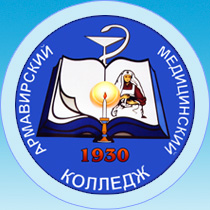 Государственное бюджетное образовательное Учреждениесреднего профессионального образования«Армавирский медицинский колледж»Министерства здравоохранения Краснодарского краяМатериалы Школы педагогического мастерстваУчебная часть методический отдел Докладстаршего методиста Армавирского медицинского колледжа Т.Г. СердюкУчебная часть методический отдел Занятие № 6